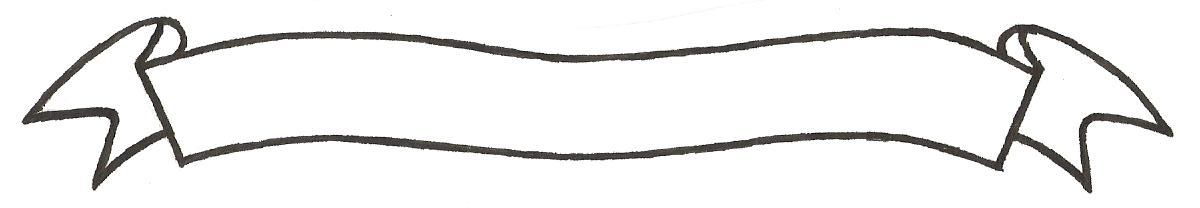 MERU UNIVERSITY OF SCIENCE AND TECHNOLOGYP.O. Box 972-60200 – Meru-Kenya.Tel: 020-2069349, 061-2309217. 064-30320 Cell phone: +254 712524293, +254 789151411Fax: 064-30321Website: www.must.ac.ke  Email: info@mucst.ac.keUniversity Examinations 2015/2016 THIRD YEAR SECOND SEMESTER EXAMINATION FOR THE DEGREE OF BACHELOR OF SCIENCE IN PUBLIC HEALTH  HPP 3352: EPIDEMIOLOGY II DATE: NOVEMBER 2015					   	                    TIME: 2 HOURSINSTRUCTIONS: Answer question one and any other two questions QUESTION ONE (30 MARKS)Define the following terms:Epidemiology.								(2 Marks)Infestation.								(2 Marks)Systematic error.								(2 Marks)Morbidity.									(2 Marks)Prevalence rate.								(2 Marks)Differentiate between routine health information data and baseline survey data.												(2 Marks)Describe research obtrusiveness.							(4 Marks)Explain a situation in which you can apply stratified method of sampling.	(4 Marks)In a population Y the total number of inhabitants was 50,000 in the year 2010.  The population of children under 5 years was 20,000.  There were 1500 reported cases of typhoid out of whom 500 died.Compute age specific rate for measles.					(2 Marks)Compute the prevalence rate of typhoid.					(2 Marks)Calculate the motarity rate of typhoid.					(2 Marks)Calculate the madence rate of measles.					(2 Marks)Differentiate between open ended question and closed ended question.		(2 Marks)  QUESTION TWO (20 MARKS)Discuss the objectives of Epidemiology.						(10 Marks)Explain the determinants of the size and method of epidemiology survey.	(10 Marks)		QUESTION THREE (20 MARKS)Discuss in details all the stages of data processing and analysis.			(20 Marks)QUESTION FOUR (20 MARKS)Discuss the advantages and the disadvantages of telephone interview as a method of data collection methods.									(20 marks)